I – IDENTIFICATION :Dénomination sociale :………………………………………………………………………………………………………………………Responsable :…………………………………………………………………………………………….…………………………………Adresse :……………………………………………………………………………………………….…………………………….……………Tél. : ……………………………..…………Fax : …………………..……………… E-mail : …………...……………..……………………II - DEROULEMENT DE  :La formation se déroulera au cours du mois de novembre  2020 à l’ hôtel  Sousse Palace , les modules comportent entre 12 et 18 heures de formation. Liste des participants :Les frais de formation bénéficient de l’avance sur  la taxe de formation professionnelle.Les adhérents de la C.C.I .C 2020 bénéficient d’une réduction  de 10%.Le paiement est intégral : La CCIC est exonérée de l’impôt sur les bénéfices.NB : Cette fiche d’inscription tient lieu de Bon de Commande et toute annulation doit parvenir à la CCIC au moins 3 jours avant la date du début du séminaire. Dépassant ce délai, toute annulation ne sera pas prise en considération. Le payement des frais de participation doit se faire avant le démarrage du séminaire.					……………………… , le ………………………..Cachet & SignatureA retourner par fax  au :  73 224 227 ou par E- mail : benabdelkader.ines@ccicentre.org.tn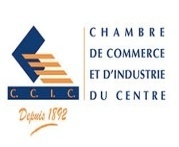 Cycles de formation continuePériode : Novembre 2020Fiche de participationPériode : Novembre 2020Lieu de formationDate de la formationFrais par participantJe souhaite m’inscrire à la formation01La transformation digitale et la ré-ingénierie des processus d’affairesHôtel Sousse Palace10 et 11 novembre650 DT HT(TVA 19%)02Excel avancé : Tableaux de bord interactifs Hôtel Sousse Palace17,18 et 19 novembre 650 DT HT(TVA 19%)Nom et prénomFonctionGSME-mail………………………………………………………………………………………………………..…………………………………………………………………………………………………………………..…………………………………………………………………………………………………………………..…………